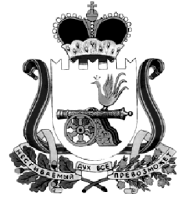 ОТДЕЛ ОБРАЗОВАНИЯ АДМИНИСТРАЦИИ МУНИЦИПАЛЬНОГО ОБРАЗОВАНИЯ «КАРДЫМОВСКИЙ  РАЙОН» СМОЛЕНСКОЙ ОБЛАСТИП Р И К А З                02.11.2017                                              № 177О результатах независимой оценки качества образовательной деятельности образовательных учреждений в 2017 году	В соответствии с Положением о порядке проведения независимой оценки качества образовательной деятельности муниципальных бюджетных учреждений образования, подведомственных Отделу образования Администрации муниципального образования «Кардымовский район», и на основании решения Общественного совета по проведению независимой оценки качества работы образовательных учреждений (протокол №2 от 11.08.2017г)	п р и к а з ы в а ю:Руководителям образовательных учреждений, в отношении которых проводилась независимая оценка качества образовательной деятельности, проанализировать результаты независимой оценки, разработать и  утвердить план  по улучшению  качества образовательной деятельности, разместить на сайте и предоставить в Отдел образования  до 10.11.2017 года.Контроль исполнения настоящего приказа возложить на главного специалиста Отдела образования Е.Г. Киселеву.Начальник  Отдела образования                                         С.В. Федорова